Концепция  мастерской «Малярные и декоративные работы»                       Создание и обеспечение функционирования  мастерской и многофункционального класса , оснащенных современной материально-технической базой по компетенции «Малярные и декоративные работы».                   Задачи:                                      - подготовка квалифицированных рабочих, служащих  по профессии «Мастер отделочных строительных и декоративных  работ» и специалистов среднего звена по специальностям  «Строительство и эксплуатация зданий и сооружений» и «Архитектура» в соответствии с современными стандартами и передовыми технологиями, в т.ч. стандартами Ворлдскиллс Россия;                   - внедрение системы эффективного дополнительного профессионального образования и профессионального обучения по профессии «Маляр строительный» , «Штукатур» , в т.ч. для сдачи демонстрационного экзамена с учетом опыта Союза Ворлдскиллдс Россия;                 - внедрение механизмов сетевого взаимодействия для создания условий для совместного использования образовательными организациями современной материально-технической базы по перспективным направлениям компетенции «Малярные и декоративные работы». ЗонаЦельОборудованиеМногофункциональный классПроведение уроков теоретического обучения, лабораторно-практических занятий; проведения брифингов с участниками чемпионата WSR и демонстрационного экзамена. Трансформация парт позволит проводить мероприятия  в различных формах  работы (фронтальную, подгрупповую, парную, индивидуальную и т.п.).Рабочее место преподавателя;Парты учебные 2 -х  местные  – 6 шт Стулья- 12 штУчебно- лабораторные комплексы :Комплекс предназначен для подготовки рабочих штукатурщиков, мастеров и прорабов. Позволяет ознакомиться с технологиями проведения штукатурных работ черновой и чистовой отделки.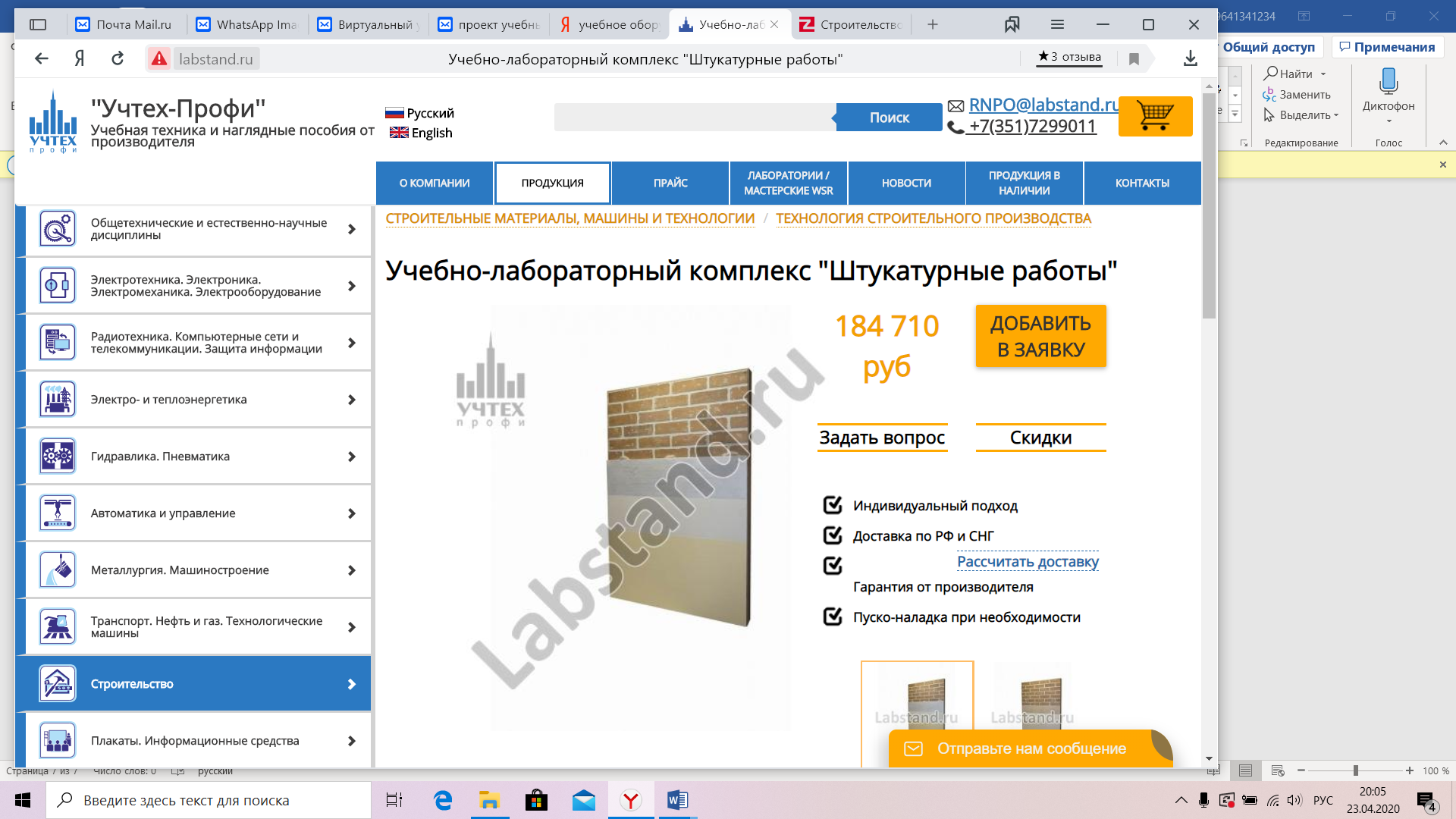 2.  Комплекс предназначен для подготовки мастеров сухого строительства, прорабов. Позволяет ознакомиться с технологией устройства перегородок, подвесных потолков, облицовки стен, с применением гипсо-волокнистых и гипсо-картонных листов.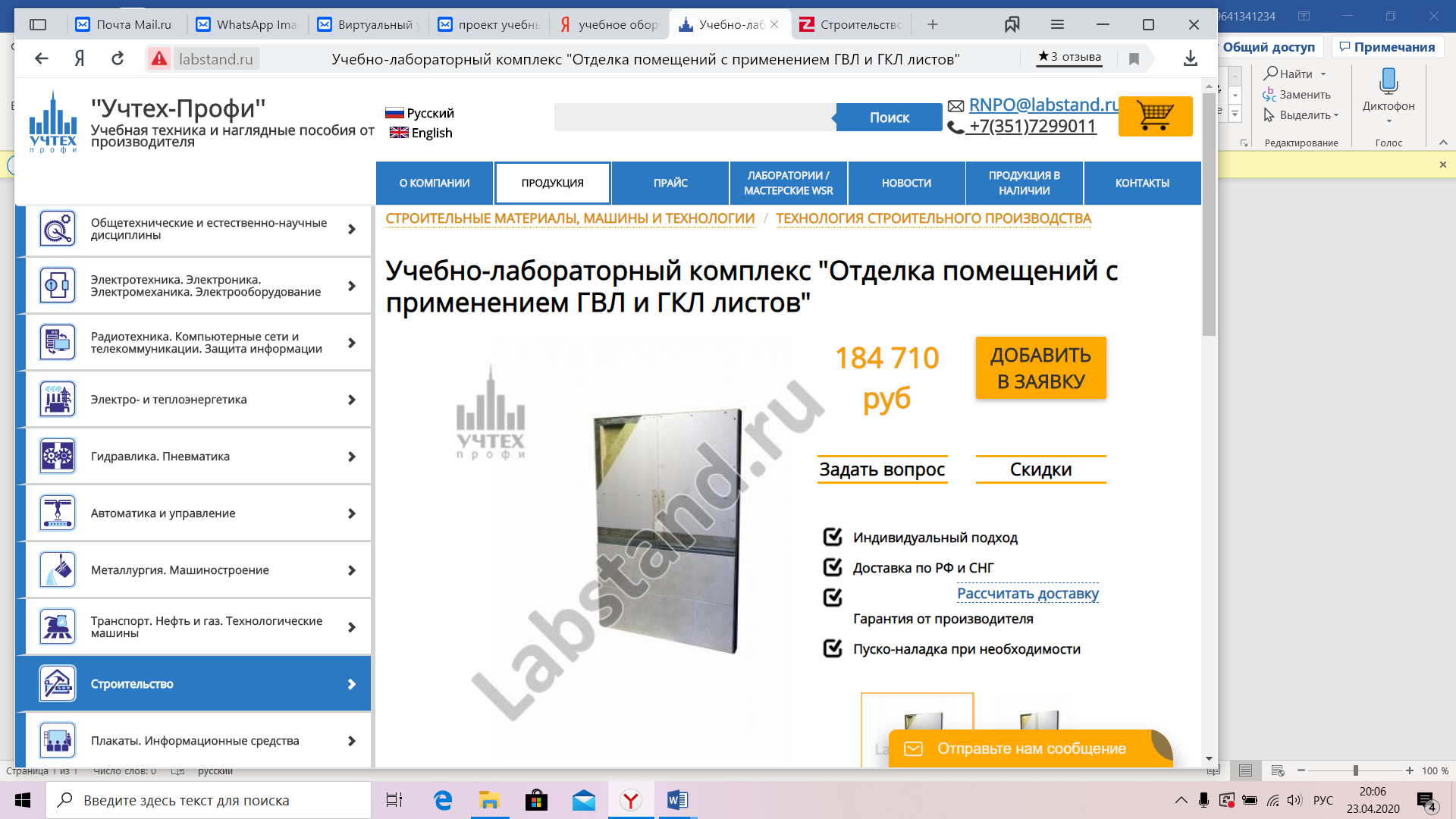 Виртуальный комплексПозволяет при помощи анимированных 3D моделей наглядно исследовать материалы и способы их применения при устройстве пола, стеновых перегородок и потолка, предоставлять возможность пошагово наблюдать за технологическим процессом. ПО содержит модуль тестирования для оценки полученных знаний.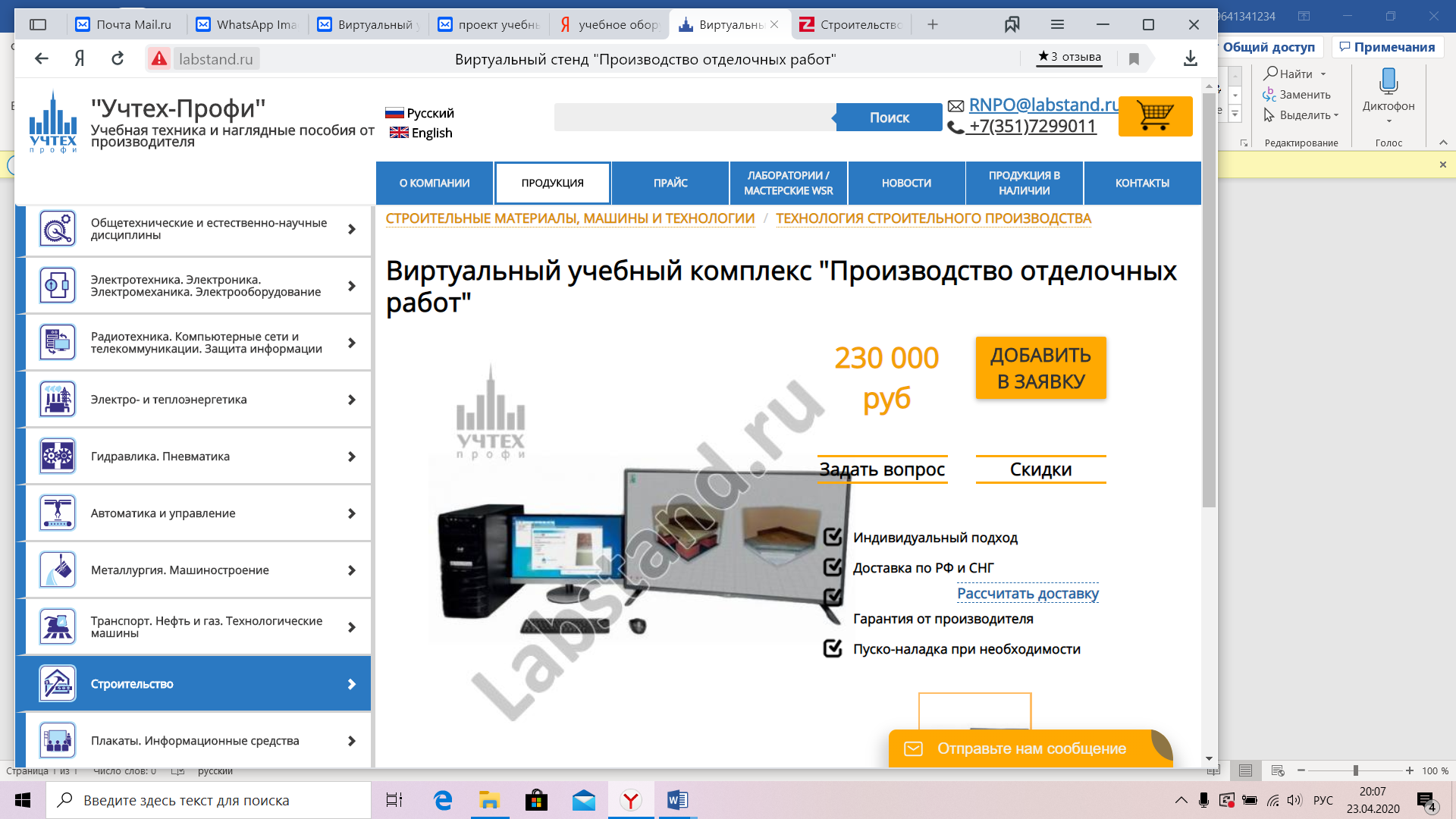 Стенды электрифицированные:Электрифицированный стенд представляет собой информационную панель с раздельной световой индикацией. На стенде представлена информация об устройстве и принципе работы нивелира, а также о его основных конструктивных элементах. В конструкцию учебного оборудования интегрированы магниточувствительные сенсоры для управления стендом при помощи интерактивного воздействия приемо-передающих устройств. Предусмотрено два режима работы со стендом: "Обучение" и "Контроль".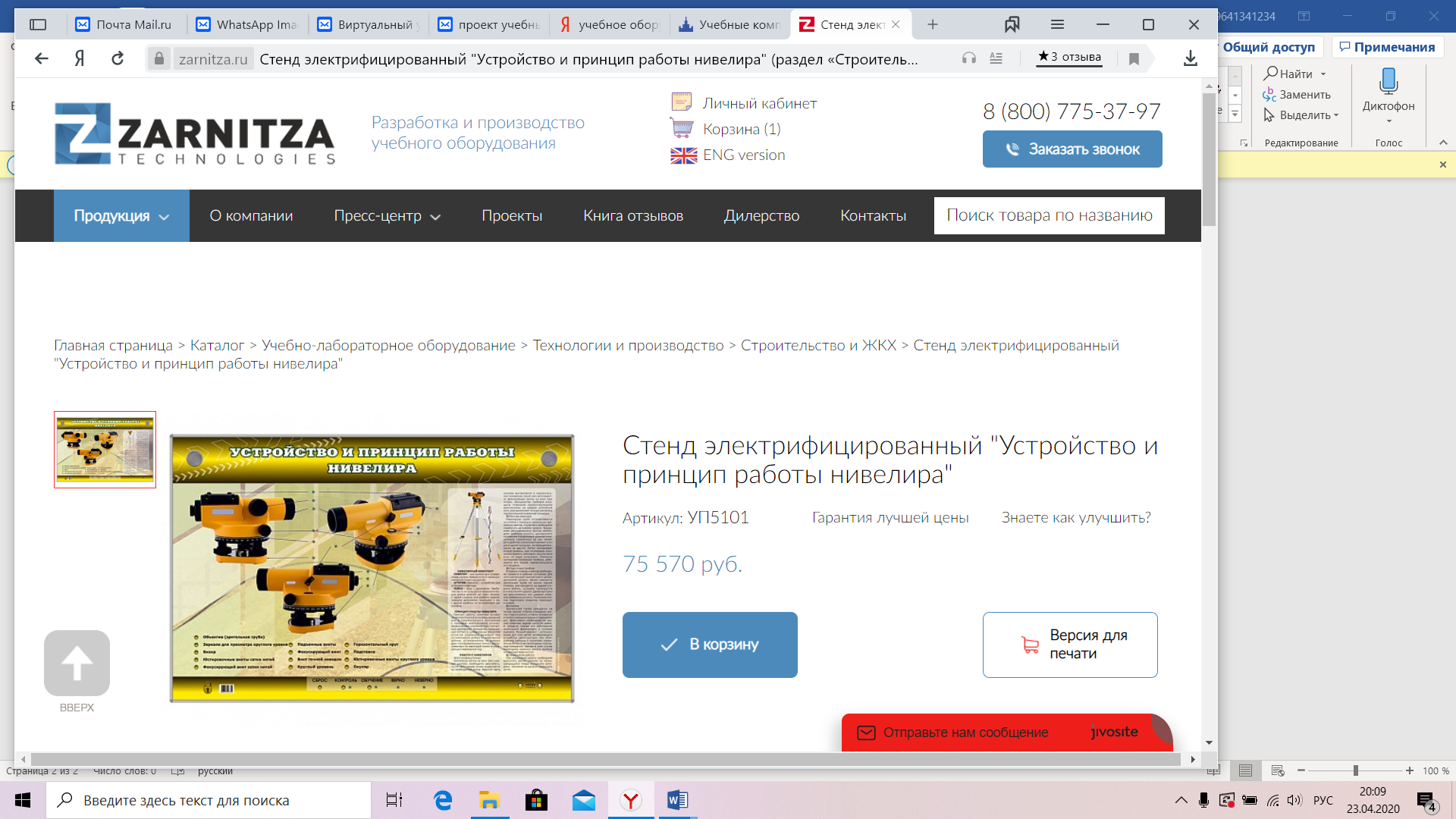 2. Электрифицированный стенд представляет собой информационную панель с раздельной световой индикацией. На стенде представлена информация об устройстве и принципе работы теодолита, а также о его основных конструктивных элементах. В конструкцию учебного оборудования интегрированы магниточувствительные сенсоры для управления стендом при помощи интерактивного воздействия приемо-передающих устройств. Предусмотрено два режима работы со стендом: "Обучение" и "Контроль".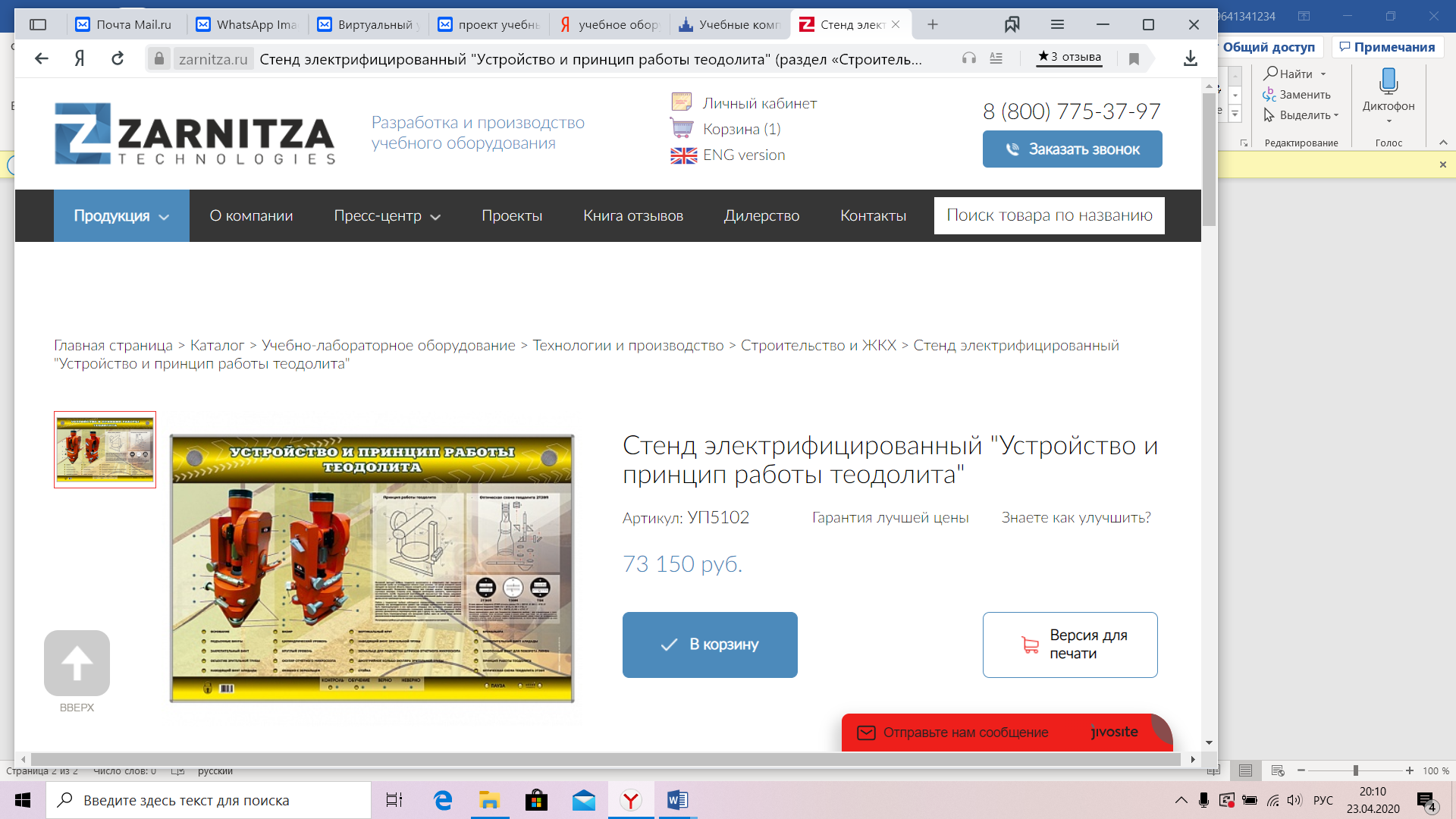 3.Электрифицированный стенд представляет собой информационную панель с раздельной световой индикацией. На стенде представлена информация о технике безопасности при ведении строительных работ. В конструкцию учебного оборудования интегрированы магниточувствительные сенсоры для управления стендом при помощи интерактивного воздействия приемо-передающих устройств.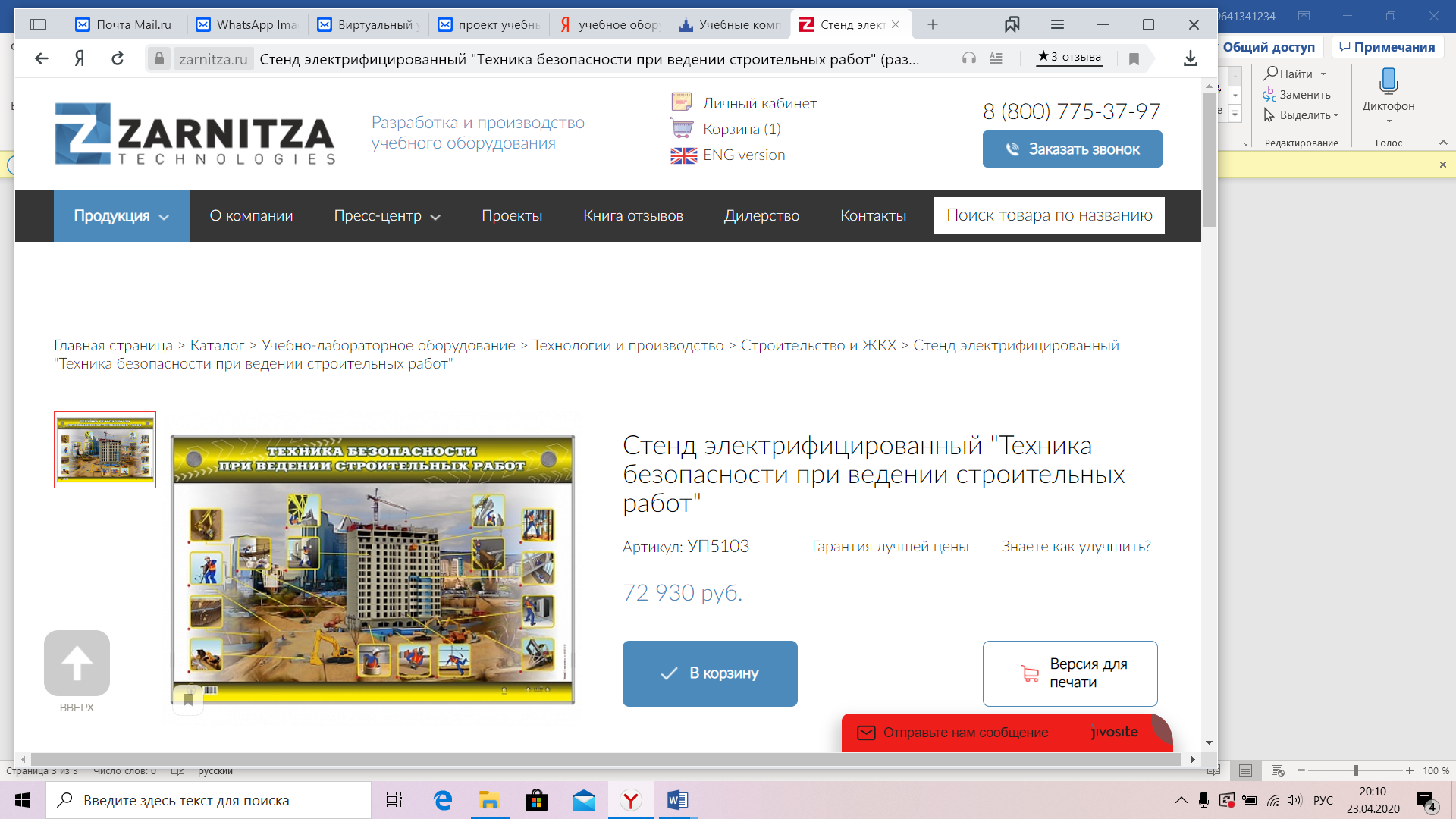 4. Электрифицированный стенд представляет собой информационную панель с раздельной световой индикацией. На стенде представлена информация об устройстве и принципе работы лазерного дальномера, а также о его основных конструктивных элементах. В конструкцию учебного оборудования интегрированы магниточувствительные сенсоры для управления стендом при помощи интерактивного воздействия приемо-передающих устройств. Предусмотрено два режима работы со стендом: "Обучение" и "Контроль".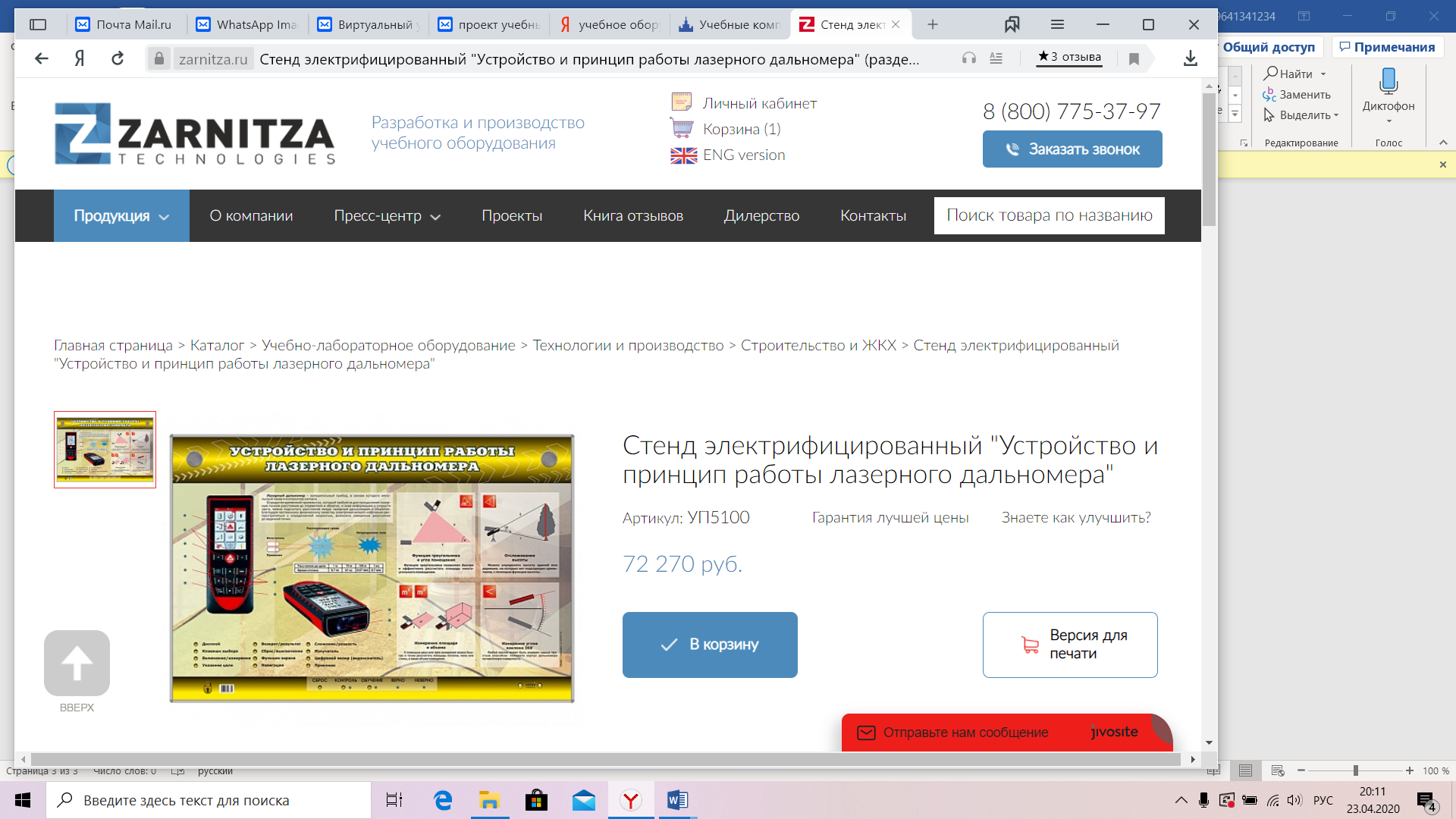 Мастерская Предназначена для проведения учебной практики, проведение регионального чемпионата и демонстрационного экзамена.Мастерская оборудована на 12 рабочих мест.Рабочее место мастераШкаф гардеробный -12 шт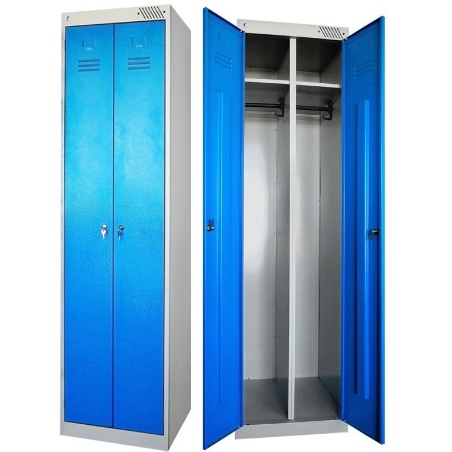 Универсальная штукатурная машина – 2 шт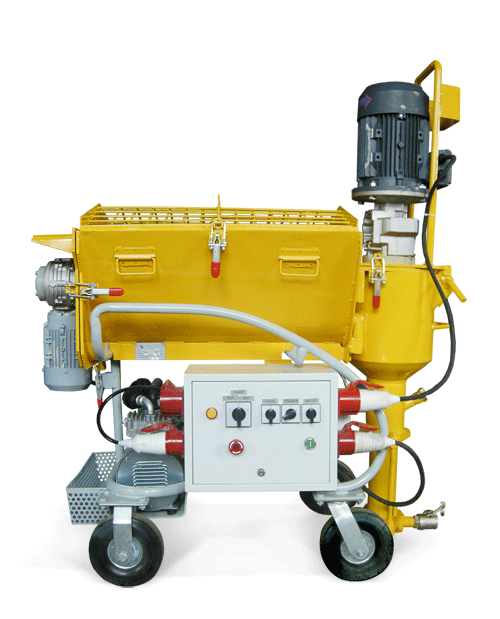 Шпаклевочный агрегат- 2 шт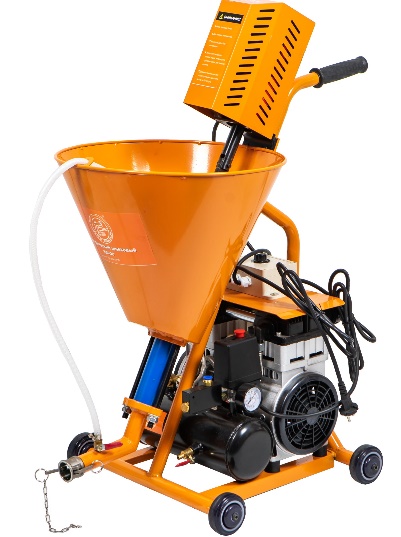 Компрессор электрический – 6 шт 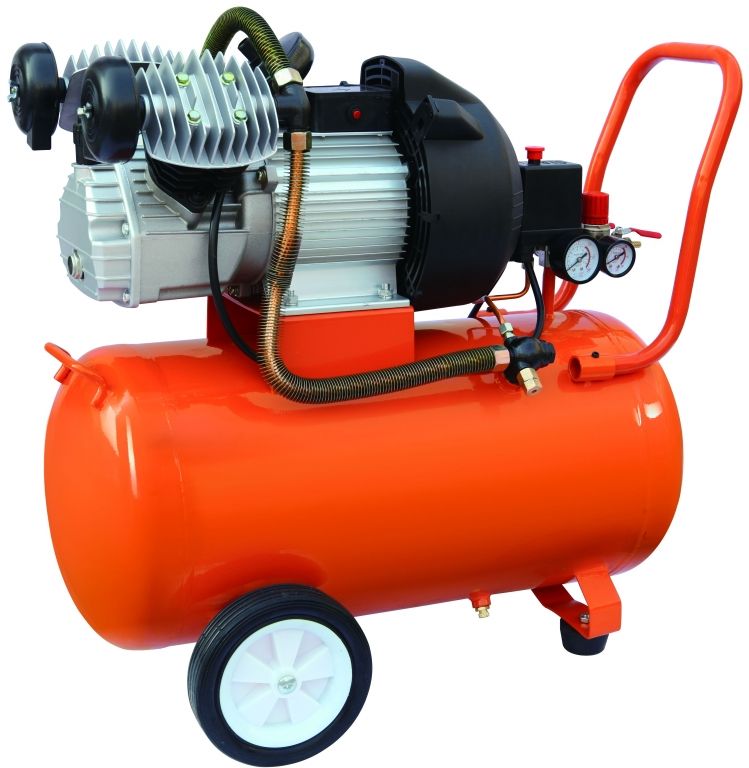 Верстак – 12 шт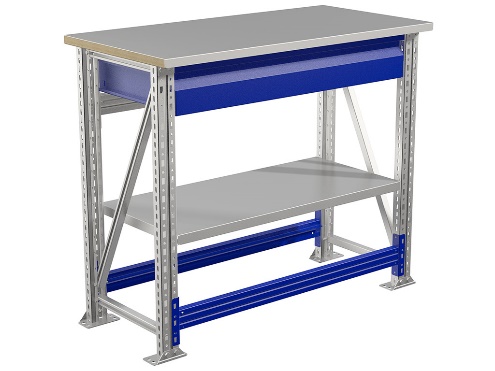 